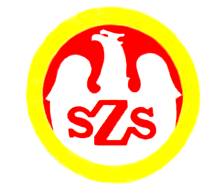 Tabela  wyników
OGRANIZATOR
Leszek Jaremkowski            Komunikat z zawodów sportowychNazwa zawodów    Mistrzostwa Powiatu Opole-miejski / Siatkówka
LICEALIADA - dziewczętaMiejsce i data    OPOLE - 23.11.2023 Godz.  . .  . . . . . .- weryfikacja dokumentów, odprawa opiekunów, losowanieGodz.  . . . . . . . . .  - rozpoczęcie zawodówGodz.  . . . . . . . . .  - zakończenie zawodówZespoły startujące pełna nazwa – kolejność wylosowanych miejsc:Zespoły startujące pełna nazwa – kolejność wylosowanych miejsc:1Publiczne Liceum Ogólnokształcące IX Opole2Publiczne Liceum Ogólnokształcące V Opole3Publiczne Liceum Ogólnokształcące II Opole4Publiczne Liceum Ogólnokształcące 1 OpoleLp.Godz.KNazwa szkołyNazwa szkołyNazwa szkołyWynik 1……-……1-4PLO IX OpolePLO 1 Opole2 : 02……-……2-3PLO V OpolePLO II Opole1 : 2 3……-……4-3PLO 1 OpolePLO II Opole1 : 24……-……1-2PLO IX OpolePLO V Opole2 : 05……-……2-4PLO V OpolePLO 1 Opole2 : 0 6……-……3-1PLO II OpolePLO IX Opole0 : 2 Szkoła1234SetyPunkty MiejscePLO IX Opole2 : 02 : 02 : 06 : 06IPLO V Opole0 : 21 : 22 : 05 : 44IIIPLO II Opole0 : 22 : 12 : 14 : 45IIPLO 1 Opole0 : 20 : 21 : 21 : 63IV